Đề Cương chi tiết học phần(Kế hoạch giảng dạy)Tên học phần: Kỹ thuật sản xuất các chất cao phân tử      Mã học phần: POFE331812	Tên Tiếng Anh: Polymer Fabrication EngineeringSố tín chỉ: 3 tín chỉ (3:0:6) (3 tín chỉ lý thuyết, 0 tín chỉ thực hành/thí nghiệm, 6 tín chỉ tự học)Giảng viên phụ trách học phần: 	TS. Nguyễn Thị Lê Thanh (Thỉnh giảng từ ĐH Bách Khoa Tp.HCM)Điều kiện tham gia học tập học phần:Học phần tiên quyết: Hóa lý và hóa học PolymerMô tả học phầnHọc phần này cung cấp cho sinh viên (SV) các kiến thức cơ bản về quá trình tổng hợp các chất cao phân tử, nội dung cụ thể xoay quanh nguyên liệu, phản ứng, công nghệ, thiết bị công nghiệp sử dụng trong sản xuất các chất cao phân tử. SV cũng được cung cấp các kiến thức về tính chất, ứng dụng của các chất cao phân tử, cũng như được giới thiệu về các thiết bị, kỹ thuật sản xuất và ứng dụng của các sản phẩm làm từ một số loại chất cao phân tử thông dụng. Chuẩn đầu ra của học phần (CLOs)Nội dung chi tiết học phầnPhương pháp giảng dạy:Trình chiếu file bài giảng ppt, clip học phần trên lớp. Cung cấp thêm giáo trình và tài liệu tham khảo để tự học.Thảo luận, cho đề tài để SV làm tiểu luận.Đánh giá sinh viênThang điểm: 10Kế hoạch kiểm tra/đánh giá:Tài liệu học tậpGiáo trình chính:Bài giảng của giảng viên phụ trách là tài liệu tham khảo chínhMichel Biron, Thermosets and Composites: Material Selection, Applications, Manufacturing and Cost Analysis, William Andrew, 2014.Đỗ Quang Kháng, Vật liệu polyme. Quyển 1, Vật liệu polyme cơ sở, Khoa học Tự nhiên và Công nghệ, 2013.Tài liệu tham khảo (TLTK):Eric R. Larson, Thermoplastic Material Selection: A Practical Guide, 2015Raymond B. Seymour, New Concepts in Polymer Science. Polymer Composites, Utrecht, The Netherlands, 1990.Fitzer Erich, Carbon Fibres and Their Composites, Berlin, Heide-berg, NewYork, Tokyo, 1985.Thông tin chungĐạo đức khoa họcSinh viên phải tuân thủ nghiêm các quy định về Đạo đức khoa học của Nhà trường (số 1047/QĐ-ĐHSPKT ngày 14/3/2022). Nghiêm cấm bất kỳ hình thức đạo văn (sao chép) nào trong quá trình học cũng như khi làm báo cáo hay thi cử. Mọi vi phạm về đạo đức khoa học của SV sẽ được xử lý theo quy định.Lưu ý thay đổi:Các thông tin trong ĐCCT này có thể bị thay đổi trong quá trình giảng dạy tùy theo mục đích của GV. SV cần cập nhật thường xuyên thông tin của lớp học phần đã đăng ký.   Quyền tác giả:Toàn bộ nội dung giảng dạy, tài liệu học tập của học phần này được bảo vệ bởi quy định về Sở hữu trí tuệ (số 934/QĐ-ĐHSPKT ngày 12/3/2020) của trường ĐH SPKT TPHCM. Nghiêm cấm bất kỳ hình thức sao chép, chia sẻ mà chưa được sự cho phép của tác giả.Ngày phê duyệt lần đầu: ngày 25 tháng 11 năm 2022Cấp phê duyệtTrưởng khoa                         Trưởng BM                      Nhóm biên soạnTiến trình cập nhật ĐCCT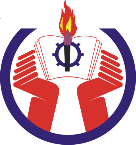 TRƯỜNG ĐẠI HỌC SƯ PHẠM KỸ THUẬT TP. HỒ CHÍ MINHKHOA KHOA HỌC ỨNG DỤNGNgành đào tạo: Các ngành kỹ thuậtTrình độ đào tạo: Đại học	Chương trình đào tạo: Chính quiCLOsMô tả (Sau khi học xong học phần này, người học có thể)ELO(s)/PI(s)TĐNLCLO1Hiểu, áp dụng, phân tích, và đánh giá các vấn đề liên quan về kỹ thuật phản ứng, công nghệ và thiết bị sản xuất, tính chất và ứng dụng của các chất cao phân tử. PI2.1PI2.34CLO2Tư duy có hệ thống để vận dụng công nghệ và kỹ thuật sản xuất chất cao phân tử vào thực tiễnPI3.14CLO3Đánh giá tầm quan trọng của lĩnh vực công nghệ vật liệu, sự đa dạng văn hóa doanh nghiệp và khả năng kinh doanh trong lĩnh vực công nghệ vật liệu.PI7.13TuầnNội dungChuẩn đầu ra HPTrình độ năng lựcPhương pháp dạy họcPhương pháp đánh giá1Chương 1: Tổng quan về kỹ thuật sản xuất các chất cao phân tử1Nội dung giảng dạyLịch sử của kỹ thuật sản xuất các chất cao phân tửPhân loại kỹ thuật sản xuất các chất cao phân tửCLO1CLO34Thuyết giảngSV thảo luậnBài kiểm tra trên lớp2Chương 2: Nhựa Urea Formaldehyde (UF)2Nội dung giảng dạyKhái niệm về nhựa UFNguyên liệu tổng hợp nhựa UFPhản ứng tổng hợp nhựa UFCông nghệ và thiết bị sản xuất nhựa UFTính chất và ứng dụng của nhựa UFBiến tính nhựa UFCác công nghệ chế tạo sản phẩm từ nhựa UFCLO1CLO24Thuyết giảngSV thảo luậnBài kiểm tra trên lớp3Chương 3: Nhựa Phenol Formaldehyde (PF), Melamine Formaldehyde (MF)3Nội dung giảng dạyKhái niệm về nhựa PF và UFNguyên liệu tổng hợp nhựa PF và UFPhản ứng tổng hợp nhựa PF và UFCông nghệ và thiết bị sản xuất nhựa PF và UF Tính chất và ứng dụng của nhựa PF và UFBiến tính nhựa PF và UFCác công nghệ chế tạo sản phẩm từ nhựa PF và UFCLO1CLO24Thuyết giảngSV thảo luậnBài kiểm tra trên lớp4Chương 4: Nhựa Polyester – Alkyd (UPE, Alkyd, PET)4Nội dung giảng dạyKhái niệm về nhựa Polyester – Alkyd Nguyên liệu tổng hợp nhựa Polyester – AlkydPhản ứng tổng hợp nhựa Polyester – AlkydCông nghệ và thiết bị sản xuất nhựa Polyester – AlkydTính chất và ứng dụng của nhựa Polyester – AlkydBiến tính nhựa Polyester – AlkydCác công nghệ chế tạo sản phẩm từ nhựa Polyester – AlkydCLO1CLO24Thuyết giảngSV thảo luậnBài kiểm tra trên lớp5-7Chương 5: Nhựa Polyolefin và nhựa trùng hợp, đồng trùng hợp5-7Nội dung giảng dạyNhựa Polyethylene (PE)Khái niệm về nhựa PE và nguyên liệu chế tạo nhựa PEPhản ứng tổng hợp nhựa PECông nghệ và thiết bị sản xuất nhựa PETính chất và ứng dụng nhựa PEBiến tính nhựa PECác công nghệ chế tạo sản phẩm từ nhựa PENhựa Polypropylene (PP)Khái niệm nhựa PP và nguyên liệu chế tạo nhựa PPPhản ứng tổng hợp nhựa PPCông nghệ và thiết bị sản xuất nhựa PPTính chất và ứng dụng của nhựa PPBiến tính nhựa PPCác công nghệ chế tạo sản phẩm từ nhựa PPNhựa Poly(methyl methacrylate) (PMMA)Khái niệm và nguyên liệu chế tạo nhựa PMMAPhản ứng tổng hợp nhựa PMMACông nghệ và thiết bị sản xuất nhựa PMMATính chất và ứng dụng của nhựa PMMABiến tính nhựa PMMACác công nghệ chế tạo sản phẩm từ nhựa PMMANhựa Polyvinyl Alcohol (PVA)Khái niệm và nguyên liệu chế tạo nhựa PVAPhản ứng tổng hợp nhựa PVACông nghệ và thiết bị sản xuất nhựa PVATính chất và ứng dụng của nhựa PVABiến tính nhựa PVACác công nghệ chế tạo sản phẩm từ nhựa PVANhựa Polyvinyl acetate (PVAc)Khái niệm và nguyên liệu chế tạo nhựa PVAcPhản ứng tổng hợp nhựa PVAcCông nghệ và thiết bị sản xuất nhựa PVAcTính chất và ứng dụng của nhựa PVAcBiến tính nhựa PVAcCác công nghệ chế tạo sản phẩm từ nhựa PVAcNhựa Polystyrene (PS)Khái niệm về nhựa PSNguyên liệu chế tọa nhựa PSPhản ứng tổng hợp nhựa PSCông nghệ và thiết bị sản xuất nhựa PSTính chất và ứng dụng của nhựa PSBiến tính nhựa PSCác công nghệ chế tạo sản phẩm từ nhựa PSCLO1CLO24Thuyết giảngSV thảo luậnBài kiểm tra trên lớp8 – 10 Chương 6: Nhựa Polyvinyl Chloride (PVC)8 – 10 Nội dung giảng dạyKhái niệm về nhựa PVCNguyên liệu tổng hợp nhựa PVCPhản ứng tổng hợp nhựa PVCCông nghệ và thiết bị sản xuất nhựa PVCTính chất và ứng dụng của nhựa PVCHóa dẻo nhựa PVCCác công nghệ chế tạo sản phẩm từ nhựa PVCCLO1CLO24Thuyết giảngSV thảo luậnBài kiểm tra trên lớp11Chương 7: Nhựa Polyamide11Nội dung giảng dạyKhái niệm về nhựa PolyamideNguyên liệu tổng hợp nhựa PolyamidePhản ứng tổng hợp nhựa PolyamideCông nghệ và thiết bị sản xuất nhựa PolyamideTính chất và ứng dụng của nhựa PolyamideCác công nghệ chế tạo sản phẩm từ nhựa PolyamideCLO1CLO24Thuyết giảngSV thảo luậnBài kiểm tra trên lớp12Chương 8: Nhựa Polyurethane (PU)12Nội dung giảng dạyKhái niệm về nhựa PUNguyên liệu tổng hợp nhựa PUPhản ứng tổng hợp nhựa PUCông nghệ và thiết bị sản xuất nhựa PUTính chất và ứng dụng của nhựa PUBiến tính nhựa PUCác công nghệ chế tạo sản phẩm từ nhựa PUCLO1CLO24Thuyết giảngSV thảo luậnBài kiểm tra trên lớp13 Chương 9: Nhựa epoxy13 Nội dung giảng dạyKhái niệm và nguyên liệu chế tạo nhựa epoxyPhản ứng tổng hợp nhựa epoxyCông nghệ và thiết bị sản xuất nhựa epoxyTính chất và ứng dụng của nhựa epoxyVinylesterBiến tính nhựa epoxyCác công nghệ chế tạo sản phẩm từ nhựa epoxyCLO1CLO24Thuyết giảngSV thảo luậnBài kiểm tra trên lớp14Chương 10: Nhựa Polyimide 14Nội dung giảng dạyKhái niệm và nguyên liệu chế tạo nhựa polyimidePhản ứng tổng hợp nhựa polyimideCông nghệ và thiết bị sản xuất nhựa polyimideTính chất và ứng dụng của nhựa polyimideBiến tính nhựa polyimideCác công nghệ chế tạo sản phẩm từ nhựa polyimideCLO1CLO24Thuyết giảngSV thảo luậnBài kiểm tra trên lớp15Chương 11: Polymer cơ kim15Nội dung giảng dạyKhái niệm và nguyên liệu chế tạo nhựa polymer cơ kimPhản ứng tổng hợp polymer cơ kimCông nghệ và thiết bị sản xuất polymer cơ kim Tính chất và ứng dụng polymer cơ kim Các công nghệ chế tạo sản phẩm từ polymer cơ kimCLO1CLO24Thuyết giảngSV thảo luậnBài kiểm tra trên lớpTTNội dungThời điểmCLOsTĐNLPP đánh giá(c)Công cụ đánh giá (d)Tỉ lệ (%)Tỉ lệ (%)Đánh giá quá trìnhĐánh giá quá trìnhĐánh giá quá trìnhĐánh giá quá trìnhĐánh giá quá trìnhĐánh giá quá trìnhĐánh giá quá trình50Lần 1Dự lớp nhằm đánh giá tính chuyên cần và kỷ luật của SV+ Phát biểu trên lớpTuần 1- Tuần 15CLO1, CLO24Điểm danh, phát biểuRubric1010Lần 2Kiểm tra giữa kỳ phần 1Tuần 8CLO1, CLO24Thi tự luận 50 phútGrading checklist2020Lần 3Trình bày và nộp báo cáo tiểu luậnTuần 11 –tuần 15CLO24Thuyết trình, báo cáoRubric2020Thi cuối kỳThi cuối kỳThi cuối kỳThi cuối kỳThi cuối kỳThi cuối kỳThi cuối kỳ50Lần 4Toàn bộ kiến thức đã học Tuần 17CLO1,CLO2, CLO34Thi tự luận 90 phútGrading checklist5050CĐRhọc phầnNội dung giảng dạyNội dung giảng dạyNội dung giảng dạyNội dung giảng dạyNội dung giảng dạyHình thức kiểm traHình thức kiểm traHình thức kiểm traHình thức kiểm traCĐRhọc phầnChương 1Chương  2Chương  3-4Chương  5-8Chương  9-11Lần 1Lần 2Thi cuối kỳThuyết trình và báo cáo tiểu luận (lần 3)CLO1xxxxxxxxCLO2xxxxxxxCLO3xxxNội Dung Cập nhật ĐCCT lần 1:   <ngày/tháng/năm>Nội Dung Cập nhật ĐCCT lần 2:   <ngày/tháng/năm><người cập nhật ký và ghi rõ họ tên>Tổ trưởng Bộ môn:<Đã đọc và thông qua>